英語トレーニング指導のプロが語る、効果的習得法を大公開！　 さ多くの業界において事業のグローバル化が急速に進むなか、社員の英語力向上が喫緊の課題となっています。こうしたなか、語学研修等に取り組む企業数は増加していますが、最小限のコストで英語力向上を図るためには、社員一人一人の学習モチベーションを高めることが重要なポイントになります。そこで、数々の企業で英語トレーニング法の講演やセミナーを開かれている株式会社ICCラーニング代表取締役・鹿野晴夫氏を講師にお招きし、英語の効果的習得法を学ぶ講座を開催致します。また、事例発表として田淵電機株式会社様より、具体的な英語教育のお取組みをご紹介いただきます。人事・教育担当者の方から、これから英語学習をスタートしようとお考えの方まで、幅広い方々が参考にしていただける内容となります。ご関心をお持ちの皆様におかれましては、奮ってご参加下さい。◆日　時: ２０１５年１１月２７日(金)　１４：００～１６：１５ ◆場　所：大阪商工会議所　Ｂ１Ｆ　1号会議室（大阪市中央区本町橋２－８）◆主　催：大阪商工会議所、一般財団法人 国際ビジネスコミュニケーション協会◆講　師：株式会社ICCラーニング　代表取締役　鹿野　晴夫 氏◆定　員：120名◆参加費：無料（なお、１社２名までのお申込みとさせていただきます。また、お申込み者多数の場合　　　　　　　　　　お申し込みをお断りすることがございます。予めご了承ください。）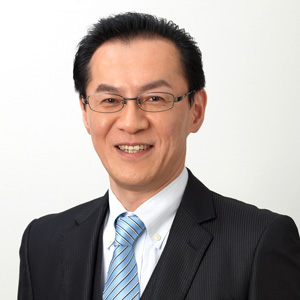 【内　容】『TOEIC®プログラム概要説明・企業における活用状況』（15分）　　　　　　　　一般財団法人 国際ビジネスコミュニケーション協会　大阪事業所事例発表『田淵電機の英語教育・学習について』（20分）　　　　　　　　　田淵電機株式会社　経営管理本部　総務人事部　人財開発・教育担当　岡村　妙子　氏講演『使える英語の効果的習得法』（90分）株式会社ICCラーニング　代表取締役　鹿野　晴夫　氏◆申込み方法：下記申込書に記入のうえＦＡＸにてお申込頂くか、ウェブ申込専用ページhttps://www.kinki.cci.or.jp/kentei/apply.php?seq=6956　よりお申込みください。なお、お申し込み後、受講票の送付はいたしません。当日会場までお越しください。◆問い合せ先：大阪商工会議所　国際部　小浜、名越	 TEL: 06-6944-6400 　FAX: 06-6944-6293  E-mail: kohama@osaka.cci.or.jpFAX：06-6944-6293 　※番号をお間違えのないようお願い致します。 　　　　　　　　　　 大阪商工会議所 国際部 行「社員の英語力向上セミナー～使える英語の効果的習得法～」(11/27) 申込書※ご記入頂いた情報は、主催団体からの各種連絡・情報提供(E メールによる事業案内を含む)のために利用するほか、講師には参加者名簿としてお渡しします。ETS, the ETS logo, PROPELL, TOEIC, TOEIC Bridge, TOEIC BRIDGE are registered trademarks of Educational Testing Service in the United States, Japan and other countries and used under license.会社名カナ会社名①氏　名部署・役職②氏　名部署・役職住　所（〒　　- 　　　）（〒　　- 　　　）（〒　　- 　　　）TELFAXE-mail